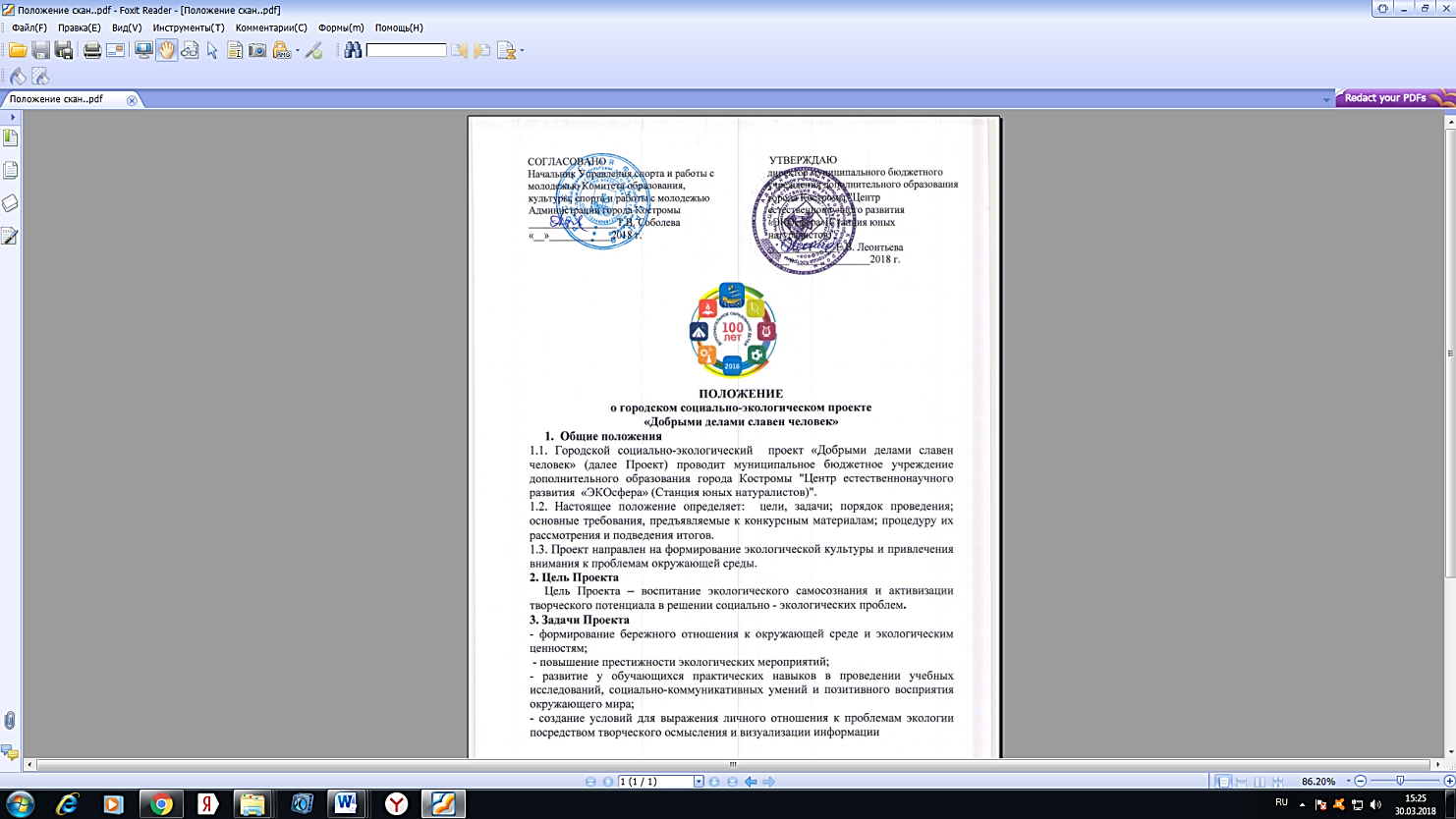 4. Участники ПроектаК участию в Проекте приглашаются учреждения дошкольного, общего, дополнительного, профессионального образования, а также учреждения культуры, индивидуальные участники, семейные коллективы.5. Порядок проведения Проекта5.1. Проект реализуется с 27 марта по 25 мая 2018 года. 5.2. В рамках Проекта проводятся конкурсы:- Городской конкурс экологического комикса «Экологические катастрофы»- Городской конкурс макетов «Мой зелёный уголок»- Городской конкурс статей и эссе «Юннатское движение – вчера, сегодня, завтра»- Городской конкурс декоративно – прикладного творчества «Трэш-арт»6. Подведение итогов и награждение6.1. Для подведения итогов  каждого конкурса  создается  отдельное Жюри, которое определяет победителей. 6.2. Лучшие коллективы и учащиеся награждаются дипломами 1-й, 2-й и 3-й степени. Все участники конкурсов Проекта награждаются сертификатами.6.3. Жюри оставляет за собой право определять количество призовых мест в каждой категории участников и номинации в зависимости от количества и качества работ.6.4. Подведение итогов Проекта состоится до 25 мая 2018 года.Телефон для справок: 42-27-51 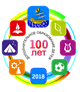 Положениео городском конкурсе экологического комикса«Экологические катастрофы»1.Общие  положения.Экологическое образование осуществляется не только через обучение, но и через творчество. В изобразительном творчестве имеется возможность не только отразить своё отношение к существующим экологическим проблемам, но и оказать эмоциональное воздействие на других людей. 2.Цель  конкурса.Привлечение внимания к существующим экологическим катастрофам и их последствиям, необходимости предпринимать меры для их избегания.3.Задачи  конкурса.Привлечение  детей   и родителей к  участию  в  пропаганде  ответственного отношения к окружающей среде.Развитие  познавательного  интереса  детей,  расширение  кругозора,  уровня  информированности в области экологии и охраны природы.Раскрытие  творческой  фантазии  и  способностей.4.Сроки  проведения.       Конкурс  проводится  с 27 марта  по  25 мая 2018 года.Этапы конкурса:Предоставление заявок и творческих работ  на конкурс с 27 марта  по 4 мая 2018 г. с 9.00 до 17.00 по адресу: ул. Березовая роща, д.1
Работы, поступившие после указанного срока, не принимаются.Работа Жюри – с 7 по 18 мая 2018 года.           5. Участники  конкурса.Обучающиеся  образовательных учреждений дошкольного, общего, дополнительного, профессионального образования города Костромы, родители, педагоги и население. Конкурс проводится по следующим категориям:  5 – 6 лет7 – 10 лет11 -13 лет14 – 17 лет18 лет и старшеСемейные и коллективные работы6. Условия  проведения.      На конкурс предоставляются комиксы, оформленные согласно требованиям, предъявляемым к конкурсным работам, отвечающие целям и задачам конкурса (посвященные экологическим катастрофам и их последствиям). Учреждение имеет право представить на конкурс не более пяти работ от каждой категории. На конкурс принимаются работы, выполненные участником индивидуально, либо семейные и коллективные работы. Работы,  не отвечающие условиям конкурса, не рассматриваются. После окончания конкурса работы, занявшие призовые места, не возвращаются. Решение жюри носит окончательный характер и не пересматривается. Конкурс в возрастной категории считается состоявшимся в том случае, если было представлено две и более работы.7. Требования, предъявляемые к конкурсным работам.Для участия в конкурсе принимаются комиксы различного формата и объема, выполненные в произвольной технике – графика, акварель, коллаж, допускается компьютерная графика. Содержание комикса должно отвечать тематике конкурса. Вместе с работами обязательно предоставляется заявка на участие.Критерии оценивания работ:Отражение тематикиПродуманность содержания, сила эмоционального воздействия на зрителяОтсутствие копи-паста Художественная выразительностьАктуальность и новизна идеиКачественный уровень исполнения8.Подведение  итогов.          Жюри определяет победителей в каждой категории участников путем голосования. Лучшие коллективы и учащиеся награждаются дипломами 1-й, 2-й и 3-й степени. Все участники конкурса награждаются сертификатами.          Жюри оставляет за собой право определять количество призовых мест в каждой категории участников в зависимости от количества и качества работ, а также присваивать несколько равных призовых мест. Решение жюри о результатах конкурса оформляется протоколом, который подписывается всеми членами жюри.           Награждение победителей и участников Конкурса состоится до 25 мая 2018 года.Образец заявки на участие в городском конкурсе экологического комикса«Экологические катастрофы»Заявка на участие.Просим Вас включить в состав участников городского конкурса 
экологического комикса  «Экологические катастрофы»телефон для справок, Ф.И.О.: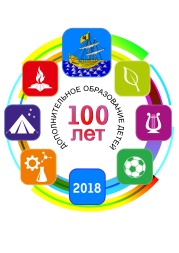 Положениео городском конкурсе статей и эссе «Юннатское движение – вчера, сегодня, завтра» (в честь 100-летия юннатского движения)1.Общие  положенияГородской конкурс статей и эссе «Юннатское движение – вчера, сегодня, завтра» проводится в честь празднования 100-летия юннатского движения среди детей, педагогов, взрослого населения города. По итогам конкурса будет выпущен сборник лучших работ, посвященных истории юннатского движения. 2.Цель  конкурсаПопуляризация деятельности юннатского движения, являющегося одной из двух старейших форм дополнительного образования в нашей стране, а также сбор и систематизация информации о различных аспектах богатой истории юннатского движения.3.Задачи  конкурсаПопуляризация богатой истории и достижений юннатского движения в России и Костроме.Развитие  познавательного  интереса  детей,  повышение  уровня  информированности в области природоохранной работы и экологического образования.Развитие аналитических способностей участников, умения работать с информационными источниками.Создание сборника работ, посвященных истории юннатского движения для дальнейшего его распространения через образовательные учреждения и библиотеки города.4.Сроки  проведения.       Конкурс  проводится  с 27 марта по  25  мая 2018 года.Этапы конкурса:Предоставление заявок (в печатном или сканированном виде с подписью и печатью) и творческих работ  на конкурс с 27 марта по 4 мая 2018 г. с 9.00 до 17.00 по адресу: ул. Березовая роща, д.1 или по электронной почте ekosfera44@mail.ru
Работы, поступившие после указанного срока, не принимаются.Работа Жюри – с 7 по 18 мая 2018 года.  5. Участники  конкурса.Обучающиеся  образовательных учреждений дошкольного, общего, дополнительного, профессионального образования города Костромы, родители, педагоги и население. Конкурс проводится по следующим категориям:  5 – 6 лет7 – 10 лет11 -13 лет14 – 17 лет18 лет и старшеСемейные и коллективные работы6. Условия  проведения.      На конкурс предоставляются исследовательские и художественные литературные работы (статьи, эссе), оформленные согласно требованиям, предъявляемым к конкурсным работам, отвечающие целям и задачам конкурса. Работы,  не отвечающие условиям конкурса, не рассматриваются. Решение жюри носит окончательный характер и не пересматривается.Конкурс проводится по трем номинациям:• «История и будущее юннатского движения». Работы в данной номинации посвящаются историческим событиям, связанным с юннатским движением, работе учреждений в прошлом и на современном этапе.• «Личность педагога в юннатском движении». В данной номинации предоставляются работы, посвященные педагогическим работникам, посвятившим себя экологическому образованию и воспитанию детей.• «Моя юннатская история». В данной номинации предоставляются работы, в которых описывается участие автора в юннатском движении и его влияние на жизнь автора.  7. Требования, предъявляемые к конкурсным работам.Для участия в конкурсе принимаются работы объемом не более пяти страниц формата А4 (не включая приложения, объем которых не ограничен). Шрифт Times New Roman, пт 12, интервал 1-1,5. Конкурсные работы предоставляются по адресу: ул. Березовая роща, д.1 или по электронной почте ekosfera44@mail.ru. Вместе с работами обязательно предоставляется заявка на участие в печатном или сканированном виде с подписью и печатью. После окончания конкурса оргкомитет оставляет за собой право размещения конкурсных работ в сборнике «Юннатское движение – вчера, сегодня, завтра».Критерии оценивания работ:Отражение тематики конкурсаПродуманность структуры, его цельность, логичностьОтсутствие плагиата (дословного копирования информации из источников сети Интернет)Актуальность и новизна идеиХудожественная выразительностьНаличие ценных, редких сведений о юннатском движении и различных его аспектах (материалы из государственных и частных архивов, фотографии, не размещенные в сети Интернет, воспоминания и т.д.)8.Подведение  итогов.          Жюри определяет победителей в каждой категории участников путем голосования. Лучшие коллективы и учащиеся награждаются дипломами 1-й, 2-й и 3-й степени. Все участники конкурса награждаются сертификатами.          Жюри оставляет за собой право определять количество призовых мест в каждой категории участников в зависимости от количества и качества работ, а также присваивать несколько равных призовых мест. Решение жюри о результатах конкурса оформляется протоколом, который подписывается всеми членами жюри. По итогам конкурса будет выпущен сборник лучших работ, посвященных истории юннатского движения, который в дальнейшем будет распространяться через образовательные учреждения и библиотеки города.          Награждение победителей и участников Конкурса состоится до 25 мая 2018 года.Образец заявки  на участие в городском конкурсе статей и эссе «Юннатское движение – вчера, сегодня, завтра» (в честь 100-летия юннатского движения)Заявка на участие.Просим Вас включить в состав участников городского конкурса статей и эссе «Юннатское движение – вчера, сегодня, завтра» (в честь 100-летия юннатского движения)телефон для справок, Ф.И.О., e-mail: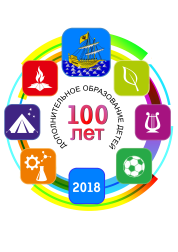 Положение о городском конкурсе макетов«Мой зелёный уголок»1. Общие  положения.Воспитание экологически грамотной личности осуществляется не только в процессе изучения  и усвоения теоретического материала, но и через творчество, а также во время самостоятельной созидательной деятельности, проектирования, моделирования. Создание макетов зеленых зон не только развивает творческие способности, но и расширяет знания о способах облагораживания территории и формирует активную позицию личности, психологическую готовность преобразовывать окружающую среду.2. Цель  конкурса.Формирование у участников конкурса доброжелательного и внимательного отношения к миру природы, мотивации на дальнейшее участие в мероприятиях по охране окружающей природы путем активного взаимодействия с живой природой и представления своего творчества.3. Задачи  конкурса.Привлечение внимания детей и их родителей к возможностям положительного преобразования окружающей среды, создания зеленых зон.Развитие  познавательного  интереса  детей,  расширение  кругозора.Раскрытие  творческой  фантазии  и  способностей.Отбор макетов зеленых уголков для их практической реализации на базе учебно-опытного участка Станции юных натуралистов города Костромы.4.Сроки  проведения.       Конкурс  проводится  с 27  марта по  25 мая 2018 года.Этапы конкурса:Предоставление заявок и творческих работ  на конкурс с 27 марта по 4 мая 2018 г. с 9.00 до 17.00 по адресу: ул. Березовая роща, д.1
Работы, поступившие после указанного срока, не принимаются.Работа Жюри – с 7 по 18 мая 2018 года.  5. Участники  конкурса.Обучающиеся  образовательных учреждений дошкольного, общего, дополнительного, профессионального образования города Костромы, родители, педагоги и население. Конкурс проводится по следующим категориям:  5 – 6 лет7 – 10 лет11 -13 лет14 – 17 лет18 лет и старшеСемейные и коллективные работы6. Организация конкурса.На конкурс предоставляются макеты «зеленых уголков» - цветников, небольших участков, аллей, скверов и тому подобное. Требования к макету:- Максимальный размер – 70х70 см;- Произвольная техника, допускается использование любых материалов, кроме целых живых растений или их частей- Формат макета подразумевает объемную композицию- Прочность, транспортабельностьРабота должна сопровождаться аннотацией (минимум 0,5 печатного листа Word), которая отражает описание идеи, техники изготовления и материалов, использованных при создании макета. В рамках конкурса будет осуществляться отбор макетов в качестве образцов для реализации (полностью или фрагмента) на базе учебно-опытного участка Центра естественнонаучного развития «ЭКОсфера» (Станция юных натуралистов). Предоставляя свою работу на конкурс, автор соглашается с возможностью использования его конкурсного макета как образца для озеленения участка СЮН.Работы должны иметь  этикетку, содержащую название образовательного учреждения, Ф.И.О., возраст  автора, название работы, ФИО (полностью) педагога-руководителя. Вместе с работами обязательно предоставляется заявка на участие. На конкурс принимаются работы, выполненные участником индивидуально, а также семейные и коллективные работы. Работы,  не отвечающие условиям конкурса, не рассматриваются. Работы, занявшие призовые места, не возвращаются.  Решение жюри носит окончательный характер и не пересматривается.7. Критерии оценивания работ.Соответствие тематике и основным требованиям к конкурсным работам.Художественная выразительность.Качественный уровень исполнения.Доступность макета для практической реализации, использования макета как образца зеленой зоны.Оригинальность идеи, нестандартный подход.8. Подведение  итогов конкурса.          Жюри определяет победителей в каждой категории участников путем голосования. Лучшие коллективы и учащиеся награждаются дипломами 1-й, 2-й и 3-й степени. Все участники конкурса награждаются сертификатами.          Жюри оставляет за собой право определять количество призовых мест в каждой категории участников в зависимости от количества и качества работ, а также присваивать несколько равных призовых мест. Решение жюри о результатах конкурса оформляется протоколом, который подписывается всеми членами жюри.           Награждение победителей и участников Конкурса состоится до 25 мая 2018 года.Образец заявкина участие в городском конкурсе макетов 
«Мой зелёный уголок»Заявка на участиеПросим Вас включить в состав участников городского конкурса макетов «Мой зелёный уголок»телефон для справок, Ф.И.О.:Подпись руководителя учреждения:Положениео городском конкурсе декоративно–прикладного  творчества «Трэш-арт»1.Общие  положения конкурсаНастоящее положение определяет условия и порядок проведения городского конкурса декоративно-прикладного творчества «Трэш-арт».Трэш-арт (trash-art) — это вид искусства. В переводе с английского «trash» переводится как «мусор». Поклонники треш-арта используют старый хлам, испорченные или использованные вещи, которые другие люди отправляют на свалку.2.Цель  конкурса.Привлечение внимания детей и взрослых к проблеме обращения с отходами бытовой и хозяйственной деятельности человека.3.Задачи  конкурса.Привлечение детей, родителей, населения к сбору пластиковых отходов как к непосредственному действию по охране окружающей среды и решению локальных экологических проблем.Формирование у всех участников конкурса чувства гражданской ответственности за экологическую обстановку своей «малой Родины».Развитие  познавательного  интереса  детей,  расширение  кругозора,  уровня  информированности в области экологии и охраны природы.Раскрытие  творческой  фантазии  и  способностей.4.Организация и проведение конкурса.Конкурс будет проводиться по трем номинациям:• «Мода из отходов». В данной номинации предоставляются элементы одежды, обуви, бижутерии, выполненные из отходов.• «Мусорное искусство». В данной номинации предоставляются картины, поделки, экспозиции, выполненные из отходов.• «Отходы в быт!». В данной номинации предоставляются работы, пригодные для дальнейшего практического применения.  5.Сроки  проведения.       Конкурс  проводится  с 27 марта по  25 мая 2018 года.Этапы конкурса:Предоставление заявок и творческих работ  на конкурс с 27 марта по 4 мая 2018 г. с 9.00 до 17.00 по адресу: ул. Березовая роща, д.1
Работы, поступившие после указанного срока, не принимаются.Работа Жюри – с 7 по 18 мая 2018 года.         6. Участники  конкурса.Обучающиеся  образовательных учреждений дошкольного, общего, дополнительного, профессионального образования города Костромы, родители, педагоги и население. Конкурс проводится по следующим категориям:  5 – 6 лет7 – 10 лет11 -13 лет14 – 17 лет18 лет и старшеСемейные и коллективные работы7. Условия  проведения.      На городской конкурс предоставляются работы, выполненные из отходов, бытового мусора, старых вещей из различного пластика и др. синтетических материалов (пакеты, пленки и т.п.). Работы могут быть выполнены в форме картин, скульптур, панно, макетов, моделей одежды, игрушек и пр. Учреждение имеет право представить на конкурс не более пяти работ от каждой возрастной категории. На конкурс принимаются работы, выполненные ребенком индивидуально, либо семейные работы. Работы,  не отвечающие условиям конкурса, не рассматриваются. Работы, занявшие призовые места, не возвращаются.  Решение жюри носит окончательный характер и не пересматривается. 8. Требования, предъявляемые к конкурсным работам.Конкурсные работы предоставляются на конкурс в готовом для экспозиции виде, с оформленными этикетками (размер 5х8). Вместе с работами обязательно предоставляется заявка на участие.Критерии оценивания работ: Соответствие тематике конкурсаАктуальность и новизна идеи, креативностьХудожественная выразительностьКачественный уровень исполнения и эстетический уровень9.Подведение  итогов.          Жюри определяет победителей в каждой категории участников путем голосования. Лучшие коллективы и учащиеся награждаются дипломами 1-й, 2-й и 3-й степени. Все участники конкурса награждаются сертификатами.          Жюри оставляет за собой право определять количество призовых мест в каждой категории участников в зависимости от количества и качества работ, а также присваивать несколько равных призовых мест. Решение жюри о результатах конкурса оформляется протоколом, который подписывается всеми членами жюри.           Награждение победителей и участников Конкурса состоится до 25 мая 2018 года.             Образец заявки Заявка на участие.Просим Вас включить в состав участников городского конкурса 
декоративно-прикладного творчества  «Трэш-арт»телефон для справок, Ф.И.О.:Приложение 3к приказу № 50   от «23» марта  2018 годаСостав организационного комитета Проекта1. Соболева Татьяна Валерьевна, начальник Управления спорта и работы с молодежью Комитета образования, культуры, спорта и работы с молодежью Администрации города Костромы.2. Леонтьева Евгения Витальевна, директор муниципального бюджетного учреждения дополнительного образования города Костромы  «Центр естественнонаучного развития “ЭКОсфера” (Станция юных натуралистов)».3. Пургина Марина Владимировна, заместитель директора муниципального бюджетного учреждения дополнительного образования города Костромы  «Центр  естественнонаучного развития “ЭКОсфера” (Станция юных натуралистов)».4. Климова Елена Владимировна, заведующий лабораторией эколого-биологического развития муниципального бюджетного учреждения дополнительного образования города Костромы  «Центр  естественнонаучного развития “ЭКОсфера” (Станция юных натуралистов)».5. Дувакина Александра Александровна, старший методист лаборатории эколого-биологического развития муниципального бюджетного учреждения дополнительного образования города Костромы  «Центр  естественнонаучного развития “ЭКОсфера” (Станция юных натуралистов)».6. Лёгостова Екатерина Андреевна, педагог-организатор муниципального бюджетного учреждения дополнительного образования города Костромы  «Центр  естественнонаучного развития “ЭКОсфера” (Станция юных натуралистов)».7. Неробеев Александр Владимирович, педагог-организатор муниципального бюджетного учреждения дополнительного образования города Костромы  «Центр  естественнонаучного развития “ЭКОсфера” (Станция юных натуралистов)»..Приложение 4к приказу № 50   от «23» марта 2018 годаСостав жюри городского конкурса экологического комикса«Экологические катастрофы»1. Соболева Татьяна Валерьевна, начальник Управления спорта и работы с молодежью Комитета образования, культуры, спорта и работы с молодежью Администрации города Костромы2. Климова Елена Владимировна – заведующий лабораторией эколого-биологического развития Центра естественнонаучного развития города Костромы «ЭКОсфера» (Станция юных натуралистов) 3. Шиловский Андрей Игоревич, инженер-эколог Общества с ограниченной ответственностью «Управляющая компания «ЭкоТехноМенеджмент Кострома»4. Лёгостова Екатерина Андреевна, педагог-организатор муниципального бюджетного учреждения дополнительного образования города Костромы  «Центр  естественнонаучного развития “ЭКОсфера” (Станция юных натуралистов)».Состав жюри городского конкурса статей и эссе «Юннатское движение – вчера, сегодня, завтра» (в честь 100-летия юннатского движения)1. Соболева Татьяна Валерьевна, начальник Управления спорта и работы с молодежью Комитета образования, культуры, спорта и работы с молодежью Администрации города Костромы2. Дувакина Александра Александровна - методист лаборатории эколого-биологического развития Центра естественнонаучного развития «ЭКОсфера» Станция юных натуралистов)3. Смирнова Елена Анатольевна, главный библиотекарь отдела литературы по искусству областного государственного бюджетного учреждения культуры  «Областная юношеская библиотека»4. Минеева Елена Витальевна, методист организационно-методического отдела областного государственного бюджетного учреждения культуры  «Областная юношеская библиотека»5.Журавлева Ирина Евгеньевна, главный библиотекарь организационно-методического отдела областного государственного бюджетного учреждения культуры  «Областная юношеская библиотека»Состав жюри городского конкурса макетов«Мой зелёный уголок»1. Соболева Татьяна Валерьевна, начальник Управления спорта и работы с молодежью Комитета образования, культуры, спорта и работы с молодежью Администрации города Костромы2. Климова Елена Владимировна – заведующий лабораторией эколого-биологического развития Центра естественнонаучного развития города Костромы «ЭКОсфера» (Станция юных натуралистов) 3. Крюкова Галина Викторовна, педагог дополнительного образования Центра естественнонаучного развития города Костромы «ЭКОсфера» (Станция юных натуралистов)4. Ефимова Анна Александровна, старший научный сотрудник областного государственного бюджетного учреждения культуры «Музей природы Костромской области» по сектору растенийСостав жюри городского конкурса декоративно – прикладного творчества «Трэш-арт»1. Соболева Татьяна Валерьевна, начальник Управления спорта и работы с молодежью Комитета образования, культуры, спорта и работы с молодежью Администрации города Костромы2. Неробеев Александр Владимирович, педагог-организатор муниципального бюджетного учреждения дополнительного образования города Костромы  «Центр  естественнонаучного развития “ЭКОсфера” (Станция юных натуралистов)»3. Бойцова Любовь Юрьевна, методист, государственного казенного учреждения дополнительного образования Костромской области «Эколого-биологический центр «Следово» имени Ю.П. Карвацкого»4.Костина Инна Викторовна, заведующая отделом экологии, государственного казенного учреждения дополнительного образования Костромской области «Эколого-биологический центр «Следово» имени Ю.П. Карвацкого»           Место для штампа                  образовательного учреждения                                                   В оргкомитет городского конкурса экологического комикса «Экологические катастрофы»№ п/пФ.И.О. автораВозрастКатегорияНазвание работыФ.И.О. педагога1.ИТОГО: количество работ ИТОГО: количество работ ИТОГО: количество работ            Место для штампа                  образовательного учреждения                                                   В оргкомитет городского конкурса статей и эссе «Юннатское движение – вчера, сегодня, завтра» (в честь 100-летия юннатского движения)№ п/пФ.И.О. автора (авторов)Возраст, категория Возраст, категория НоминацияНазвание работы1.ИТОГО: количество работ ИТОГО: количество работ ИТОГО: количество работ            Место для штампа                  образовательного учреждения                                                   В оргкомитет городского конкурса макетов «Мой зелёный уголок»№ п/пФ.И.О. автораВозрастНазвание работыФ.И.О. педагога1.ИТОГО: количество работ ИТОГО: количество работ ИТОГО: количество работ ИТОГО: количество работ ИТОГО: количество работ            Место для штампа                  образовательного учреждения                                                   В оргкомитет городского конкурса декоративно-прикладного творчества  «Трэш-арт»№ п/пФ.И.О. автораФ.И.О. автораВозрастНазвание работыНоминацияФ.И.О. педагога1.ИТОГО: количество работ ИТОГО: количество работ ИТОГО: количество работ ИТОГО: количество работ ИТОГО: количество работ 